МБОУ «Шегарская СОШ №2»Конспект урока по литературному чтениюТема: «Ш.Перро «Кот в сапогах»»                                                                  Разработала:Чекинёва Мария АлександровнаМельниково – 2013Цель:Познакомить учащихся с биографией Ш.Перро и его сказкой «Кот в сапогах».Задачи:   образов. – способствовать формированию осознанного чтения   целыми                     словами.  развив. -  развивать речевые умения и творческие способности  детей;                    развивать умение анализировать сказки;  воспит. -   Оборудование: учебник «Родная речь» Л.Ф.Климанова, В.Г.Горецкий,                            2 класс, ч.2., портрет, выставка книг  Ш.Перро.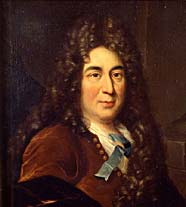 Этап урокаХод урокаПримечанияОрг. момент(1 мин)- Здравствуйте! Меня зовут Мария Александровна, и урок литературного чтения у вас сегодня проведу я. Надеюсь, что вы мне поможете и будете активно со мной работать.А сейчас проверь, дружок,
Ты готов начать урок?
Все ль на месте, 
Все ль в порядке, 
Ручка, книжка и тетрадка?
Все ли правильно сидят,
Все ль внимательно глядят?
Каждый хочет получать
Только лишь отметку “пять”.Актуализация знаний(2 мин)- Ребята, сегодня к нам на урок пришел гость. Угадайте его.
Живет в доме хозяин
Шубка атласная,
Лапки бархатные,
Ушки чуткие.
Днем спит, или сказку говорит
Ночью бродит, на охоту ходит
Мышек сторожит. (Кот)
- Ребята, назовите сказки, где героем был кот. («Кот и лиса», «Дядя Федор, кот и пес», «Кот в сапогах»)
- А кто из вас знает, кто написал эту сказку?
- Прочитаем имя и фамилию автора.Вывешивается портрет.Изучение нового материала(5 мин)-  Давным-давно (триста лет тому назад) в одной стране (она называется Франция) в семье адвоката родился Шарль Перро.- Франция – одно из крупнейших государств Западной Европы. Её морские границы длиннее сухопутных. Когда – то Францию покрывали густые леса, сейчас они сохранились главным образом в горах. Самые высокие горы – снежные Альпы. По обширным низменностям текут полноводные реки Сена, Рона. Столица этой страны – Париж. - У Шарля Перро было четверо братьев. Они были так похожи друг на друга, что даже писали одинаково. Старшего брата звали Жан Перро – он стал адвокатом. Клод выучился на врача, но все свои досуги посвящал архитектуре. Никола Перро стал ученым богословом и математиком.- А младший Ш. Перро посвятил себя делам государственным. Генеральный секретарь в интендантстве королевских построек, член Французской Академии, физик, анатом, языковед. - Но государственные заслуги Шарля скоро забылись, потому что запомнилось совершенно другое – сказки господина генерального секретаря. Зато они запомнились так крепко, что и три века спустя Французы считают “Сказки матушки Гусыни, или Истории и сказки былых времен с поучениями” одним из самых славных созданий национального духа.- А какие сказки написал Шарль Перро?Какие вы из них читали?Показ выставки книг.- сегодня мы с вами познакомимся со сказкой «Кот в сапогах». Но прежде, чем мы приступим к чтению, давайте с вами проведем словарную работу.Мельник – владелец мельницы или работник на мельнице.Мельница – здание с приспособлением для размола зерна.Нотариус – человек, оформляющий различные документы.Наследство – имущество, переходящее после смерти его владельца к новому лицу.Муфта – род открытого с двух сторон мешочка из меха для согревания рук. Отруби – остатки.Заячья капуста – дикая трава, растущая в лесах и на лугах.Коварство – злонамеренность, прикрытая показным доброжелательством.Простак – простодушный или недалекий человек.Маркиз – дворянский титул.Милосердие – готовность помочь кому-нибудь или простить кого-нибудь из сострадания.Покои – внутренние помещения, комнаты.Почтительный – относящийся к кому-нибудь с уважением.Скромный – сдержанный в обнаружении своих достоинств, заслуг, не хвастливый.Восторг – подъем радостных чувств, восхищение.Жнецы, жнец – тот, кто жнет, срезает под корень стебли зерновых.Черепица – покрытие крыши в виде пластинок из обожженной глины.Проворно – быстро, торопливо.Великолепный – роскошный, красивый.Физкультминутка(1 мин)Вновь у нас физкультминутка,Наклонились, ну-ка, ну-ка!Распрямились, потянулись,А теперь назад прогнулись.(наклоны вперед и назад)Голова устала тоже.Так давайте ей поможем!Вправо-влево, раз и два.Думай, думай, голова.(вращение головой)Хоть зарядка коротка,Отдохнули мы слегка.Работа со сказкой(23 мин)Чтение учителем первой части.-Сколько у мельника было сыновей?- Как поделили братья наследство?- Обрадовался ли младший брат наследству? - Прочитайте как утешал хозяина кот.-Что попросил кот у хозяина?-Как вы думаете, что сделал кот, чтобы доказать, что младшего брата не так уж обделили, отдав в наследство кота?Чтение детей вслух по абзацам После 14 абзаца:-Куда отправился кот, получив пару сапог?- Кого он поймал в лесу?-Куда он отправился с добычей?- Какое имя он выдумал для хозяина?-Кого кот поймал через несколько дней?-Куда он отнес куропаток?- Что делал кот в течении двух-трех месяцев?После 27 абзаца:-Куда собирался король со свой дочкой?- Какой совет дал кот своему хозяину?- Как Маркиз де Карабас оказался в карете?После 41 абзаца:- Был ли удовлетворен кот своим поступком?- Кого увидел кот первыми  на пути?- Что делали крестьяне?- Что кот крикнул крестьянам. Прочитайте.- Сказали ли крестьяне то, что просил кот?После 50 абзаца:- Куда прибежал кот?- Кто там жил?- В кого превращался людоед?- Как кот расправился с людоедом?После 60 абзаца:-Почему король предложил маркизу жениться на его дочери?- Кем стал кот в сапогах?Итог урока(7 мин)- Что особенно вам понравилось в сказке?- Попробуйте описать героев сказки. Какие они?- Что нового, интересного вы узнали на уроке?- Что особенно понравилось?- Что осталось непонятным?Домашнее задание(1 мин)-Проиллюстрировать понравившийся момент сказки.